PERBUATAN MANUSIA  MENURUT ISMAIL RAJI’AL-FARUQISKRIPSIDiajukan Sebagai Salah Satu Syarat                                                                            untuk Memperoleh Gelar Sarjana Agama (S.Ag)                                                                                  Pada Fakultas Ushuluddin, dan Adab Jurusan Aqidah Filsafat                                        Universitas Islam Negeri “Sultan Maulana Hasanuddin” Banten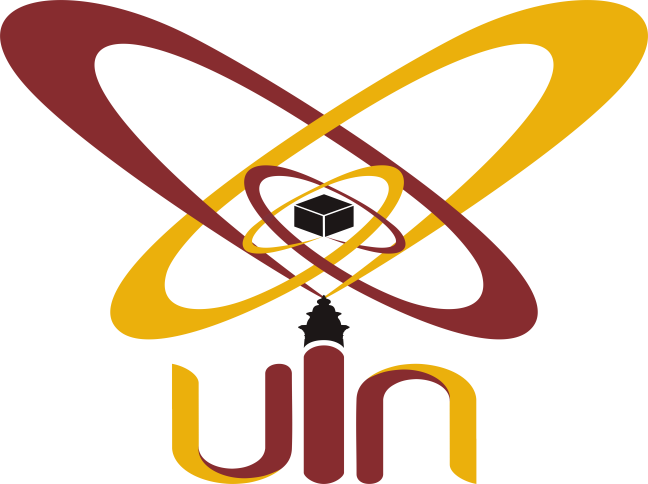 Oleh :DINI APRIANI NIM : 143100101FAKULTAS USHULUDDIN DAN ADAB   UNIVERSITAS ISLAM NEGERI   “SULTAN MAULANA HASANUDDIN” BANTEN                           2018 M/1440 H 